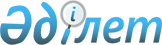 Зейнетақы төлеу жөніндегі мемлекеттік орталықтан мүгедектігі бойынша, асыраушысынан айрылу жағдайы бойынша, жасына байланысты берілетін мемлекеттік әлеуметтік жәрдемақылар және арнаулы мемлекеттік жәрдемақылар тағайындау және төлеу тәртібі туралы нұсқаулықты бекіту туралы
					
			Күшін жойған
			
			
		
					Бұйрық Қазақстан Республикасы Еңбек және халықты әлеуметтік қорғау министрлігі 1999 жылғы 12 сәуір N 60-б Қазақстан Республикасы Әділет министрлігінде 1999 жылғы 14 маусымда тіркелді. Тіркеу N 801. Күші жойылды - ҚР Еңбек және халықты әлеуметтік қорғау Министрінің 2001 жылғы 25 наурыздағы N 17-П бұйрығымен. ~V011432
      "Мүгедектiгi бойынша, асыраушысынан айрылу жағдайы бойынша, жасына байланысты берiлетiн мемлекеттiк әлеуметтiк жәрдемақылар туралы" 
 Z970126_ 
 1997 жылғы 16 маусымдағы және "Қазақстан Республикасындағы арнаулы мемлекеттiк жәрдемақылар туралы" 1999 жылғы 5 сәуiрдегi N 365-1 
 Z990365_ 
 Қазақстан Республикасының Заңдарын iске асыру мақсатында бұйырамын: 



      1. 3ейнетақы төлеу жөнiндегi мемлекеттiк орталықтан мүгедектiгi бойынша, асыраушысынан айрылу жағдайы бойынша, жасына байланысты берiлетiн мемлекеттiк әлеуметтiк жәрдемақылар және арнаулы мемлекеттiк жәрдемақылар тағайындау және төлеу тәртiбi туралы қоса берiлген нұсқаулық бекiтiлсiн. 



      2. Қазақстан Республикасының Еңбек және халықты әлеуметтiк қорғау министрiнiң 1997 жылғы 19 желтоқсандағы N 228-п, Қазақстан Республикасының Әдiлет министрлiгiнде 1998 жылғы 2 наурызда N 479 
 V980479_ 
 тiркелген Қазақстан Республикасының бiрiншi қаржы Вице-Министрiнiң 1998 жылғы 18 ақпандағы N 62 бұйрықтарымен бекiтiлген Қазақстан Республикасында мүгедектiгi бойынша, асыраушысынан айрылу жағдайы бойынша, жасына байланысты мемлекеттiк әлеуметтiк жәрдемақы тағайындау, қаржыландыру және төлеу тәртiбi туралы ереженiң күшi жойылсын. 



      3. Осы Нұсқаулық Қазақстан Республикасының Әдiлет министрлiгiнде мемлекеттiк тіркеу жасалған күнiнен бастап күшiне енедi. 





 



      Министр 



                                         Қазақстан Республикасының 



                                         Еңбек және халықты әлеуметтік 



                                         қорғау министрінің 



                                         1999 жылғы 12 сәуір N 60-б 



                                         бұйрығымен бекітілді 





 



               Зейнетақы төлеу жөнiндегi мемлекеттiк 



       орталықтан мүгедектiгi бойынша, асыраушысынан айрылу 



     жағдайы бойынша, жасына байланысты берiлетiн мемлекеттiк 



         әлеуметтiк жәрдемақылар және арнаулы мемлекеттiк 



         жәрдемақылар тағайындау және төлеу тәртiбi туралы 



                           Нұсқаулық 





 



      Осы Нұсқаулық мемлекеттiк әлеуметтiк жәрдемақылар (бұдан әрi - мемәлеуметжәрдемақылар) және арнаулы мемлекеттiк жәрдемақылар (бұдан әрi - арнаулымемжәрдемақылар) тағайындау, төлеу тәртiбiн "Қазақстан Республикасында мүгедектiгi бойынша, асыраушысынан айрылу жағдайы бойынша, жасына байланысты берiлетiн мемлекеттiк әлеуметтiк жәрдемақылар туралы" 
 Z970126_ 
 1997 жылғы 16 маусымдағы, Зейнетақы тағайындау жөнiндегi мемлекеттiк орталықтан (бұдан әрi - ЗТМО) "Қазақстан Республикасындағы арнаулы мемлекеттiк жәрдемақылар туралы" 
 Z990365_ 
 1999 жылғы 5 сәуiрдегi Қазақстан Республикасының Заңдарына сәйкес белгiлейдi. 



      Мемәлеуметжәрдемақылар және арнаулымем-жәрдемақыларды тағайындау ЗТМО аудандық (қалалық) бөлiмдерi арқылы Еңбек және халықты әлеуметтiк қорғау министрлiгiнiң зейнетақы мен жәрдемақы тағайындау жөнiндегi облыстық Астана және Алматы қалаларының өкiлдiктерi (бұдан әрi - өкiлдiктер) жүргiзедi. 



      Мемәлеуметжәрдемақылар және арнаулымемжәрдемақылар өткен ай үшiн төленедi. 





 



             1. Мемәлеуметжәрдемақылар мен арнаулы-мемжәрдемақыларды 



                              тағайындау шарттары 





 



      1. Мемәлеуметжәрдемақыларды және арнаулымемжәрдемақыларды алуға құқылы азаматтарға өкiлдiктер "Қазақстан Республикасында мүгедектiгi бойынша, асыраушысынан айрылу жағдайы бойынша және жасына байланысты берiлетiн жәрдемақылар туралы" және "Қазақстан Республикасында арнаулы мемлекеттiк жәрдемақы туралы" Қазақстан Республикасының Заңдары белгiлеген мөлшерде жәрдемақы тағайындайды. 



      2. Мемәлеуметжәрдемақылар алуға құқылы адамдар тұрғылықты орыны бойынша ЗТМО аудандық (қалалық) бөлiмдерiне жәрдемақы тағайындау туралы өтiнiш бередi, мынадай құжаттарды тапсырады: 



      мүгедектiгi бойынша жәрдемақы тағайындағанда: 



      - алушының жеке басын куәландыратын құжат (жеке басының куәлiгi); 



      - өтiнiш; 



      - медициналық-әлеуметтiк сараптау комиссиясының мүгедектiк тобын белгiлеу туралы анықтамасы (үлгi бойынша); 



      - тұрақты мекен-жайы туралы тұрғын үй-эксплуатациялық ұйымдардың (ЖПК), селолық және ауылдық әкiмдердiң және т.б. анықтамасы; 



      - әскери билетi (әскери қызметшiлер үшiн), iшкi iстер органдарында қызмет еткенiн дәлелдейтiн iшкi iстер органдарының анықтамасы; 



      асыраушысынан айрылған жағдай бойынша жәрдемақыларды тағайындағанда: 



      - алушының жеке басын куәландыратын құжат (жеке басының куәлiгi); 



      - қайтыс болған асыраушының, оның қарауындағы отбасында еңбекке жарамсыз мүшелерiнiң саны көрсетiлген өтiнiш; 



      - асыраушы қайтыс болған туралы куәлiк, немесе асыраушының хабарсыз жоқ болып кеткенiн куәландыратын құжат; 



      - қайтыс болған адаммен туысқандық байланыстарын дәлелдейтiн құжат, (егер асыраушы әкесi, шешесi, ағасы, апасы, немересi, өгей ұлы немесе өгей қызы болып табылса); 



      - неке туралы куәлiк; 



      - қайтыс болған асыраушының балаларының туу туралы куәлiктерi; 



      - алимент туралы сот органдарының атқару парағы (қамқорлыққа алу туралы құжат); 



      - қайтыс болған асыраушының қарауында еңбекке жарамсыз отбасы мүшелерiнiң бар екендiгi және тұрақты мекен-жайы туралы үй-эксплуатациялық ұйымдардың (ЖПК), селолық және ауылдық және т.б. анықтамасы; 



      - 18 ден 20 жасқа дейiнгi отбасы мүшелерiнiң оқушы немесе студент екендiгi туралы оқу орнының анықтамасы; 



      - әскери билет (қайтыс болған әскери қызметшiнiң), iшкi iстер органдарында қызмет еткенiн дәлелдейтiн iшкi iстер органдарының анықтамасы; 



      - қарауындағы еңбекке жарамды адамдардың еңбек кiтапшалары; 



      - тұрғылықты жерiндегi салық комитетiнен табыстар жөнiнде анықтама, сондай-ақ жұмыс iстемейтiндiгi және коммуналдық мемлекеттiк қазыналық кәсiпорын-еңбек биржасында жұмыссыз сапасында тiркелгенi туралы, 8 жасқа толмаған балаларды, iнiлерiн, сiңілілерiн немесе қайтыс болған адамның немерелерiн бағып отырған адамдар үшiн анықтама. 





 



      Жасына байланысты мемәлеуметжәрдемақыларды тағайындағанда: 



      - алушының жеке басын және жасын куәландыратын құжат (жеке басының куәлiгi); 



      - өтiнiш; 



      - тұрақты мекен-жайы туралы үй-эксплуатациялық ұйымдардың (ЖПК), селолық және ауылдық және т.б. анықтамасы; 





 



      3. Арнаулы мемлекеттік жәрдемақы алуға құқылы адамдар мәртебесiн және арнаулы мемлекеттiк жәрдемақы алуына азаматтың құқығын дәлелдейтiн құжаттардың көшiрмесiн қоса өтiнiш бередi: 



      - алушының жеке басын куәландыратын құжат (төлқұжат немесе жеке басының куәлiгi); 



      - жеңiлдiктерге құқығы туралы куәлiк (Ұлы Отан соғысы мүгедегiнiң, қатысушысының куәлiгi, әскери қызметшiлер санындағы мүгедектердiң куәлiгi (мүгедектiң жеңiлдiкке құқығы туралы), Ұлы Отан соғысы жылдарында тылдағы қажырлы еңбегi мен мiнсiз әскери қызметiне марапатталғанның куәлiгi, Чернобыль АЭС апатын жоюға қатысушының куәлiгi, ақталған азаматтың куәлiгi, Қазақстан Республикасы алдындағы ерекше еңбек сiңiрген зейнеткердiң куәлiгi, "Ұлы Отан соғысының қатысушылары мен мүгедектерi және соларға теңестiрiлген адамдарға берiлетiн жеңiлдiктер мен оларды әлеуметтiк қорғау туралы" Заң күшi бар, Қазақстан Республикасы Президентiнiң 1995 жылғы 28 сәуiрдегi N 2247 
 U952247_ 
 Жарлығына сәйкес жеңiлдiктер алуға құқығы бар туралы белгi соғылған зейнеткердiң куәлiгi немесе оның орнына жүретiн құжат (Чернобыль АЭС апатын немесе басқа азаматтық немесе әскери тағайындау объектiлерiндегi радиациялық апат және қирауды жоюға қатысқан фактiсiн дәлелдейтiн құжат, әскери билетiнде басқа мемлекеттер аумағында жауынгерлiк әрекеттерге қатысқаны туралы белгiлер, еңбек кiтапшасында белгiлер, прокуратура органдарынан ақталу туралы анықтама, қызмет мiндеттерiн атқару кезiнде iшкi iстер органдары қызметкерiнiң қаза болу фактiсi жөнiнде анықтама); 



     - жеңiлдiктер бойынша мүгедектер мен соғысқа қатысқандарға теңелген адамдарға әскери комиссариаттардан жауынгерлiк әрекеттерге қатысқан фактiсiн дәлелдейтiн анықтама; 



      - Чернобыль АЭС апатының немесе басқа азаматтық немесе әскери тағайындау объектiлерiндегi радиациялық апат және қирау салдарын жою себебiнен қайтыс болған адамдардың отбасы үшiн Чернобыль АЭС апатының немесе басқа азаматтық немесе әскери тағайындау объектiлерiндегi радиациялық апат және қирау салдарын жою себебiнен қайтыс болғаны туралы көшiрмесi және әскери комиссариаттан немесе төтенше жағдайлар жөнiндегi комиссиядан азаматтық немесе әскери тағайындау объектiлерiндегi радиациялық апат және қирау салдарын жоюға қатысқанына байланысты қаза тапқан фактiсiн дәлелдейтiн анықтама; 



      - мүгедектiк тобын белгiлеу туралы медициналық-әлеуметтiк сараптау комиссиясының анықтамасы (үлгi бойынша); 



      - 16 жасқа дейiнгi мүгедек балалар үшiн дәрiгерлiк-консультативтiк комиссияның анықтамасы (үлгi бойынша); 



      - "Алтын алқа", "Күмiс алқамен" марапатталған немесе "Батыр ана" атағын алған, көп балалы ана атағын дәлелдейтiн құжат; 



      - төрт және одан артық бiрге тұратын кәмелетке толмаған (соның iшiнде балалар, - кәмелетке толғаннан кейiн - оқу орындарын бiтiрген уақытқа дейiн) балалардың туу туралы куәлiгi және селолық округтiң әкiм аппаратынан, (қалада) жеке меншiк пәтерлер кооперативiнен отбасы құрамы туралы анықтама, оқу орнынан баланың арнаулы орта немесе жоғарғы оқу орынында оқитыны туралы анықтамалары. 



      4. Жәрдемақы тағайындауға қажет құжаттардың: тексерiс үшiн түпнұсқасы және аудандық (қалалық) бөлiмдер бастықтарының қолы қойылған көшiрмелерiн ұсыну керек. Салыстырып тексергеннен кейiн құжаттардың түпнұсқасы (жеке басының куәлiгi, әскери билет) өтiнiш иесiне қайтарылады. 



      5. ЗТМО аудандық (қалалық) бөлiмi құжаттар берiлген күннен бастап құжаттардың көшiрмелерi мен түпнұсқаларды салыстырып тексерудi жүргiзедi және мемәлеуметжәрдемақы мен арнаулымемжәрдемақы алушылардың iстерiн толық ресiмдейдi. Мемәлеуметжәрдемақы мен арнаулымемжәрдемақы алушылар iстерiнiң деректерi негiзiнде әр алушыға мемәлеуметжәрдемақы мен арнаулымемжәрдемақы тағайындау туралы ЗТМО аудандық (қалалық) бөлiмiнiң бастығы мен орындаушы маманы куәландырған шешiмдердiң жобасын әзiрлейдi. 



      6. ЗТМО аудандық (қалалық) бөлiмiнде есепке тұрмаған, арнаулы мемлекеттiк жәрдемақы алуға құқылы азаматқа жаңа iс ресiмделедi. 



      7. Әскери қызметшiлерге, iшкi iстер органдары қызметкерлерiне, жеңiлдiктерге құқығы бар отбасы мүшелерiне арнаулы мемлекеттiк жәрдемақы тағайындауды Қазақстан Республикасы Қорғаныс министрлiгiнiң, Iшкi iстер министрлiгiнiң және Ұлттық қауiпсiздiк комитетiнiң тиiстi қызметтерi тағайындайды. 



      8. ЗТМО аудандық (қалалық) бөлiмi әр мемәлеуметжәрдемақы, арнаулымемжәрдемақы алушыға шешiм жобасын өкiлдiкке облыстық, Астана және Алматы ЗТМО қалалық бөлiмдерi арқылы жiбередi. 



      Облыстық, Астана және Алматы ЗТМО қалалық бөлiмi шешiм жобасына кiрiс нөмiрi мен күнi жазылған мөртаңба қояды да өкiлдiкке табыстайды. 



      9. Тағайындау күнi және хаттаманың нөмiрi, мемәлеуметжәрдемақы менарнаулымемжәрдемақының мөлшерi көрсетiлген мемәлеуметжәрдемақы немесе арнаулымемжәрдемақы тағайындау туралы шешiм жобасын өкiлдiк бекiтедi, шешiмдi мөрмен және бастықтың қойылған қолымен куәландырады. Содан кейiн шешiмдi облыстық Астана және Алматы қалалық ЗТМО бөлiмiне тапсырады. 



      10. ЗТМО облыстық бөлiмi шешiмдi электрон түрiнде ЗТМО аудандық (қалалық) бөлiмдерiне тапсырады. 



      11. Мемәлеуметжәрдемақылар және арнаулымемжәрдемақылар өкiлдiкке шешiм түскен күннен бастап 5-күн мерзiм iшiнде тағайындалады. 



      12. Өтiнiшпен бiрге өкiлдiк бекiткен арнаулымемжәрдемақының тағайындалған мөлшерi туралы шешiмдi ЗТМО аудандық (қалалық) бөлiмi зейнеткердiң және мемәлеуметжәрдемақы алушының iсiне тiгедi. 



      Мемәлеуметжәрдемақылар және арнаулымемжәрдемақылар тағайындауға құқығы болмаған жағдайда ЗТМО аудандық (қалалық) бөлiмi мемәлеуметжәрдемақы алушының iсiн облыстық, Астана және Алматы қалаларының ЗТМО бөлiмдерi арқылы өкiлдiкке тапсырады. 



      Өкiлдiк құжаттарды қарап, мемәлеуметжәрдемақы немесе арнаулымемжәрдемақы тағайындалмайтыны туралы шешiм шығарады да мемәлеуметжәрдемақы алушының iсiн ЗТМО аудандық (қалалық) бөлiмiне облыстық, Астана және Алматы қалаларының ЗТМО бөлiмдерi арқылы өтiнiш иесiне жазбаша хабарландыру үшiн қайтарады. 



      13. Мемәлеуметжәрдемақылар мен арнаулымемжәрдемақылар мөлшерiн қайта қарау жыл сайын республикалық бюджет туралы заң бекiтетiн есептiк көрсеткiштiң өзгеруiне, сондай-ақ мүгедектiк тобы, асыраушысынан айрылу жағдайы бойынша мемәлеуметжәрдемақымен қамтамасыз етiлетiн отбасы мүшелерiнiң саны өзгеруiне байланысты жүргiзiледi. 



      Мүгедектiк тобы, асыраушысынан айрылу жағдайы бойынша мемәлеуметжәрдемақымен қамтамасыз етiлетiн отбасы мүшелерiнiң саны өзгерген кезде ЗТМО аудандық (қалалық) бөлiмi өкiлдiкке қайтадан мүгедектiк тобы, асыраушысынан айрылу жағдайы бойынша мемәлеуметжәрдемақымен қамтамасыз етiлетiн отбасы мүшелерiнiң саны өзгеруiне байланысты жәрдемақы тағайындау туралы шешiм жiбередi. Мемәлеуметжәрдемақылар мен арнаулымемжәрдемақылар мөлшерiн қайта қарауды жыл сайын республикалық бюджет туралы заң бекiтетiн есептiк көрсеткiштiң өзгеруiне байланысты ЗТМО аудандық (қалалық) бөлiмдерi жүргiзедi. 



      14. Асыраушысынан айрылу жағдайы бойынша жәрдемақының мөлшерi оқу орнынан әкелген анықтамаға байланысты "Мүгедектiгi бойынша, асыраушысынан айрылу жағдайы бойынша және жасына байланысты берiлетiн мемлекеттiк әлеуметтiк жәрдемақылар туралы" Қазақстан Республикасы Заңының 5-бабының 3-тармағына сәйкес мерзiмде қайта қаралады. 





 



      2. Мемәлеуметжәрдемақы, арнаулымемжәрдемақы алушыларды есепке алу 



              тәртiбi және оларды төлеуге тiзiм-тiзiмдеме жасау 





 



      15. ЗТМО облыстық бөлiмдерiнен шешiм алғаннан кейiн ЗТМО аудандық (қалалық) бөлiмдерi құжаттарға тиiстi өңдеу жасайды: 



      - ЗТМО аудандық (қалалық) бөлiмдерiнде есепте тұрмаған, арнаулы мемлекеттiк жәрдемақы алуға құқығы бар азаматқа N 2-пос нысанда картiшкенi ашады; 



      - жәрдемақы және зейнетақы төлеу жөнiндегi N 2 және N 2-пос нысанында (үлгiсi қоса берiлген) есеп картiшкесiнде арнаулымемжәрдемақы алушы бөлек жолда көрсетiледi, ал N 2 және N 2-пос нысандарының сырт жағына ай сайын алынатын арнаулымемжәрдемақы мөлшерi белгiленедi; 



      - мемәлеуметжәрдемақылар түрлерi бойынша мемәлеуметжәрдемақылар төлеуге N 4-пос формасы бойынша тiзiм-тiзiмдеме ресiмдейдi және мемәлеуметжәрдемақылар түрлерi бойынша осы төлемдерге құқығы бар алушыларға N 6-Аспг (үлгiсi қоса берiлген) нысандағы есеп кiтабында тiркелетiн N 4-СПГ, N 4-В-спг (үлгiсi қоса берiлген) нысандарында мемәлеуметжәрдемақы төлеуге тiзiм-тiзiмдеме жасалады және электрон түрiнде ЗТМО облыстық бөлiмiне айдың 15-не дейiн жiберiледi. ЗТМО аудандық (қалалық) бөлiмi берген тiзiм-тiзiмдеме негiзiнде ЗТМО облыстық бөлiмiнде формасы N 3-пос мемәлеуметжәрдемақы және формасы N 3-спг (үлгiсi қоса берiлген) арнаулымемжәрдемақы төлеуге қажеттi қаражатқа жиынтық тiзiмдеме жасалады және электрон ЗТМО республикалық бөлiмiне жiберiледi. 



      - Зейнетақы және мемәлеуметжәрдемақы алушыларға, сондай-ақ тек қана арнаулымемжәрдемақы алуға құқылы азаматтарға N 7-спг немесе N 7Д-спг нысанындағы (үлгi қоса берiледi) тiзiм-тiзiмдеме бойынша жүргiзiледi. 



      16. Зейнеткерлердiң, мемәлеуметжәрдемақы алушылардың және жеңiлдiктерге құқығы бар азаматтардың зейнеткерлiк, жеңiлдiктi, арнаулы куәлiктерiнде арнаулы мемлекеттiк жәрдемақы алуға құқығы бар туралы белгi соғылады. 



      17. ЗТМО республикалық бөлiмi N 3-пос, N 3-спг нысанындағы ЗТМО облыстық бөлiмдерiнiң өтiнiмдерiне сәйкес мемәлеуметжәрдемақы және арнаулымемжәрдемақы төлеуге бiр немесе бiрнеше төлеу тапсырыстарымен (МТ 102 форматындағы) тiзiм-тiзiмдемелердi қоса әр айдың 25 не дейiн қызмет көрсететiн банктiң корреспонденттiк шотына бiр уақытта хабарлама жiберiп қаражат қаржыландыруды жүргiзедi. 



      18. ЗТМО республикалық бөлiмдерi төлеу тапсырыстарында мемәлеуметжәрдемақы, арнаулымемжәрдемақы қажеттiгiне сәйкес жинақтар жөнiндегi шоттарға сомалар аудару тiзiм-тiзiмдемелердiң нөмiрлерiн көрсетедi және есепке алу кiтабында жазу жүргiзедi. 



      Сондай-ақ ай сайын ЗТМО облыстық бөлiмдерiне ұстап қалулар бойынша жалпы соманы аударады, есепке алу кiтабына жазады және N 2-пос нысандағы картiшкеде мемәлеуметжәрдемақы және арнаулымемжәрдемақы төлемдер аударуын көрсетедi. 



      19. ЗТМО аудандық (қалалық) бөлiмдерi ф. N 7-пос, ф. N 7-Д-пос (жәрдемақылар түрiне қарай), ф. N 7-спг, ф. N 7-Д-спг (Д-үйге жеткiзу) үш данада тiзiм-тiзiмдемелер жасайды, екеуiн банкке тапсырады, бақылау үшiн бiреуiн өздерiне қалдырады. 



      20. Көрсетiлген тiзiм-тiзiмдемелер мөртабанмен куәландырылады және ЗТМО аудандық (қалалық) бөлiмiнiң бастығы қол қояды. 



      21. Мемәлеуметжәрдемақылар және арнаулымемжәрдмақылар төлеу аяқталғаннан кейiн қызмет көрсетушi банк бiрлескен салыстырып тексеру актiсiн жасау үшiн мемәлеуметжәрдемақылар және арнаулымемжәрдмақылар төлеу бойынша тiзiмнiң бiр данасын қайтарады. 



      22. ЗТМО аудандық (қалалық) бөлiмдерi электрон түрде ЗТМО облыстық бөлiмдерiне мемәлеуметжәрдемақылар және арнаулымемжәрдемақылардың нақты жасалған төлемдерi туралы ақпарат жiбередi. 



      23. ЗТМО облыстық бөлiмiнде берiлген тiзiм-тiзiмдеме негiзiнде N 2, N 2-пос нысанына ақпарат енгiзiледi. 





3. Мемәлеуметжәрдемақылар және арнаулымемжәрдемақылар төлеу жөнiнде есеп картішкелерiн жүргiзу 





 



      24. ЗТМО аудандық (қалалық) бөлiмдерi толтырған мемәлеуметжәрдемақылар және арнаулымемжәрдмақылар төлеу бойынша N 2-пос нысандағы картiшкелердi арнаулы бекiткен қызметкер жүргiзедi. 



      25. ЗТМО аудандық (қалалық) бөлiмiнiң жоғарыда айтылған маманы ЗТМО бөлiмiнде ашылатын мемәлеуметжәрдемақылар төлеу бойынша есеп картiшкелерiн жеке шоттар тiзiм-кiтабына тiркейдi. 



      26. N 2-пос нысандағы мемәлеуметжәрдемақылар алушылардың картiшкелерi мемәлеуметжәрдемақылар түрi бойынша картотекада үшке топталады және нөмiрлер өсу тәртiбi бойынша. 



      Бұдан басқа барлық картотека екiге бөлiнедi: 



      ұстап қалулар жүргiзiлмейтiн мемәлеуметалушылар картiшкесi; 



      ұстап қалулары орындаушы өндiрiс тәртiбiнде жүргiзiлетiн мемәлеуметалушылар картiшкесi. 



      ЗТМО аудандық (қалалық) бөлiмдерiнде есепте тұрмайтын, арнаулы мемлекеттiк жәрдемақы алуға құқығы бар азаматтардың N 2-пос нысандағы картiшкелерi бөлек топталады. 



      27. Мемәлеуметжәрдемақы немесе арнаулымемжәрдемақы алушы басқа жаққа қоныс аударғанда, айтыс болғанда және мемәлеуметжәрдемақы және арнаулымемжәрдемақы төлеу тоқтатылатын басқа да жағдайлар салдарынан ЗТМО аудандық (қалалық) бөлiмдерi мемәлеуметжәрдемақы немесе арнаулымемжәрдемақы алушының есеп картiшкесiн жабады. 



      Мемәлеуметжәрдемақы төлеу оны алу құқығы тоқтатылған мерзiмге дейiн (кетуi, қайтыс болу, кәмелетке толу, оқу орнын бiтiру, басқа себептер) жүргiзiледi. 



      28. Мемәлеуметжәрдемақылар және арнаулымемжәрдемақылар алушылардың жабылғын картiшкелерi ЗТМО аудандық (қалалық) бөлiмдерiнде мемәлеуметжәрдемақылар және арнаулымемжәрдемақылар төлеу жөнiндегi қолданып жүрген картiшкелерiнен бөлек сақталады, ревизия өткеннен кейiн ЗТМО аудандық (қалалық) бөлiмiнiң мұрағатына тапсырылады, онда олар алфавит тәртiбiнде сақталады. 



      29. Мемәлеуметжәрдемақы алушының картiшкесi жабылғанда "мемәлеуметжәрдемақы төлеуiн тоқтату" бөлiгiнде күнi және жабылу себебi, сондай-ақ мемәлеуметжәрдемақылар немесе арнаулымемжәрдемақылар төленген айы мемәлеуметжәрдемақылар және арнаулымемжәрдемақылар есепке алынатын кiтап-тiзiмде бiр уақытта жасалған белгiсi көрсетiлген ЗТМО лауазымды адамдарының қолы қойылып жазылады. 



      30. Мемәлеуметжәрдемақы немесе арнаулымемжәрдемақы төлемдерi аяқталғаннан кейiн қызмет көрсетушi банк пен ЗТМО бөлiмдерi арасында формасы N 8-пос, N 8-спг өзара тексеру актiсi және ЗТМО облыстық бөлiмiне тапсырылатын N 1-ПЦ формасында есеп беру жасалады. ЗТМО облыстық бөлiмi облыс бойынша жиынтық есеп беру жасайды және оны ЗТМО республикалық бөлiмiне жiбередi. 



      31. Қызмет көрсетушi банктегi алушының жеке шотына аударылған мемәлеуметжәрдемақылар және арнаулымем-жәрдемақылардың сомалары, ол қайтыс болған жағдайда республикалық бөлiмнiң есеп айырысу шотына ол қайтыс болғаннан кейiнгi келесi ай мерзiмi үшiн ЗТМО аудандық (қалалық) бөлiмi хатының негiзiнде қайтаруға жатады. 



      32. Қызмет көрсетушi банктегi жеке шоттың өзгеруi ЗТМО аудандық 




(қалалық) бөлiмдерiне мемәлеуметжәрдемақы немесе арнаулымемжәрдемақы алушының берген өтiнiші бойынша жүргiзiледi. 33. ЗТМО аудандық (қалалық) бөлiмдерi мемәлеуметжәрдемақылар және арнаулымемжәрдемақылар төлеу жөнiндегi есеп беру картiшкелерiн түгендеудi жылына бiр рет жүргiзедi. 4. Мемәлеуметжәрдемақы алушыларға ЗТМО-дан жерлеуге берiлетiн жәрдемақы төлеу тәртiбi 34. Мемәлеуметжәрдемақы алушы қайтыс болған жағдайда ЗТМО аудандық (қалалық) бөлiмдерi қайтыс болу туралы куәлiктiң негiзiнде күн сайын ЗТМО облыстық бөлiмiне жерлеуге берiлетiн жәрдемақы төлеуге N 11-пос формада өтiнiм бередi. 35. ЗТМО облыстық бөлiмi ЗТМО республикалық бөлiмiне қызмет көрсетушi банк тұрғысынан жерлеуге берiлетiн жәрдемақы төлеуге күн сайынғы қажеттiк өтiнiмiн бередi. 



      36. Көрсетiлген өтiнiм негiзiнде ЗТМО республикалық бөлiмi мемәлеуметжәрдемақы алушыларға жерлеуге қаражат қажеттiгiне өтiнiм әзiрлейдi және мемәлеуметжәрдемақы төлеуге жиынтық кестесiне енгiзедi. 



      37. Көрсетiлген қаражат түскен кезде ЗТМО республикалық бөлiмi облыстық қызмет көрсетушi Банкке жалпы сомамен оларды аударады. 



      38. ЗТМО облыстық бөлiмiне өтiнiм түскеннен кейiн сол күнi ЗТМО аудандық (қалалық) бөлiмi қызмет көрсетушi Банкке жерлеуге берiлетiн жәрдемақы алушылардың тiзiм-тiзiмдемесiн тапсырады. 



      39. Қайтыс болған адамның отбасына жерлеуге берiлетiн бiр жолғы жәрдемақылардың сомасын банктегi арнаулы салымдар бойынша ашылатын шоттарға есепке алу және алушыларға арнаулы салымдардан төлеудi қызмет көрсетушi Банк пен Зейнетақы төлеу жөнiндегi орталықтың арасында жасалған Бас Келiсiм реттейдi. 



      40. ЗТМО республикалық бөлiмiнен мемәлеуметжәрдемақы алушыға төленетiн жерлеуге берiлетiн жәрдемақы мөлшерi "Қазақстан Республикасындағы мүгедектiгi бойынша, асыраушысынан айрылу жағдайы бойынша және жасына байланысты берiлетiн мемлекеттiк әлеуметтiк жәрдемақылар туралы" Қазақстан Республикасы Заңы 6 бабының 3-1 тармағына сәйкес белгiленедi. 



      41. Мемәлеуметжәрдемақының алынбаған тиiстi сомасы ЗТМО аудандық (қалалық) бөлiмдерi ЗТМО республикалық бөлiмiне жiберетiн мемәлеуметжәрдемақы төлеуге қаражат қажеттiгiнiң жалпы өтiнiмiне енгiзедi, ал қайтыс болған мемәлеуметжәрдемақы алушы Банкке жiберiлетiн формасы N 7-пос тiзiм-тiзiмдемеге ақырғы рет енгiзiледi. ЗТМО республикалық бөлiмдерi аударған сомалары, тiзiмге сәйкес мемәлеуметжәрдемақы алушының Банктегi жеке шотына есепке алынады. 



      42. Қайтыс болған мемәлеуметжәрдемақы алушының жеке шотынан олардың мұрагерлерiне ақша төлеу Қазақстан Республикасының заңдарына сәйкес жүргiзiледi. 





 



      5. Шетелге кететiн азаматтарға мемәлеуметжәрдемақы 



         және арнаулымемжәрдемақы төлеу 





 



      43. Шетелге тұрақты тұруға кететiн мемәлеуметжәрдемақы және арнаулымемжәрдемақы алушыларға мемәлеуметжәрдемақы немесе арнаулымемжәрдемақы ЗТМО бөлiмiнен есептен шыққан айына дейiн төленедi. 



      Ол үшiн мемәлеуметжәрдемақы және арнаулымемжәрдемақы алушы ЗТМО аудандық (қалалық) бөлiмiне шетелге кететiнi туралы өтiнiш бередi. 



      44. ЗТМО аудандық (қалалық) бөлiмi N 4-В-пос формасы бойынша бөлек тiзiм-тiзiмдеме жасайды және оны ЗТМО облыстық бөлiмiне жiбередi. ЗТМО облыстық бөлiмi көрсетiлген соманы мемлекеттiк әлеуметтiк жәрдемақылар төлеу қажеттiгiнiң жинақ кестесiне енгiзедi де ЗТМО республикалық бөлiмiне тапсырады. ЗТМО республикалық бөлiмi тiзiм-тiзiмдеме негiзiнде қаржыландыру жүргiзедi. 



      45. Кететiн мемәлеуметжәрдемақы немесе арнаулымемжәрдемақы алушыға мемәлеуметжәрдемақы немесе арнаулымемжәрдемақы төлемдерi жасалғаннан кейiн ЗТМО облыстық бөлiмдерi және ЗТМО аудандық (қалалық) бөлiмдерi мемәлеуметжәрдемақы және мұрағатқа тапсырылатын арнаулымемжәрдемақы алушының есеп картiшкесiне белгi соғады. 





 



      6. Бас бостандығынан айрылу кезеңiнде мемәлеуметжәрдемақы және 



                     арнаулымемжәрдемақы төлеу 





 



      46. Мемәлеуметжәрдемақыларды алушылар бас бостандығынан айрылған жағдайда, оларды ұстау бойынша шығындарды өтеу үшiн Қазақстан Республикасының 1997 жылғы 12 желтоқсандағы N 209-1 Қылмыстық-атқарушы Кодексiнiң 103-бабының 1 және 3 тармақтарына сәйкес жәрдемақылар төленедi. 



      47. Оны ұстауға бөлiнген шығындарды өтеу үшiн сотталған жәрдемақы алушы жазбаша өтiнішiнде жәрдемақының қандай түрiн алған және қай уақытқа дейiн оған төленгенiн көрсетiп түзеу мекемесiнiң әкiмшiлiгiне апарады. Түзеу мекемесi ЗТМО аудандық (қалалық) бөлiмiне сотталғанның тегiн, атын, әкесiнiң атын, бұрын тұрған жерiнiң адресiн, оған жәрдемақы қай кезеңге төленгенiн, сондай-ақ жаза өтеу мерзiмiн және түзеу мекемесiнiң деректерiн көрсетiп хат жолдайды. 



      48. Түзеу мекемесiнiң тұрғылықты жерi бойынша ЗТМО аудандық (қалалық) бөлiмi түзеу мекемесiнен хабарлау алып, сотталған мемәлеуметжәрдемақы немесе әлеуметмемжәрдемақы алушының iсiн бұрынғы (сотталғанға дейiнгi) тұрғылықты жерi бойынша ЗТМО аудандық (қалалық) бөлiмiнен сұратады. 



      ЗТМО аудандық (қалалық) бөлiмi (түзеу мекемесiнiң тұрғылықты жерi бойынша) мемәлеуметжәрдемақы немесе әлеуметмемжәрдемақы алушының iсiн алып, оны есепке алады да мемәлеуметжәрдемақы немесе әлеуметмемжәрдемақыларды түзеу мекемесiнiң арнаулы шотына аудару үшiн сотталған жәрдемақы алушыны тiзiм-тiзiмдемеге енгiзедi. 



      49. ЗТМО облыстық бөлiмi мемәлеуметжәрдемақы және әлеуметмемжәрдемақы төлемдерiнiң жиынтық қажеттiк кестесiне түзеу мекемесiне аударуға жататын мемәлеуметжәрдемақы және әлеуметмемжәрдемақылардың жалпы сомаларын енгiзедi және көрсетiлген сомаларды белгiлi тәртiпте қаржыландыратын ЗТМО республикалық бөлiмiне тапсырады. 



      50. Түзеу мекемелерiнде сотталғандардың жеке шотына, барлық ұстап қалуларды санамағанда, оларға аударылған зейнетақы немесе басқа кiрiстердiң 25 процентiнен кем емесi, 60 жастан үлкен-еркектердiң, 55 жастан үлкен-әйелдердiң, 1 және 2-топтағы мүгедектердiң, кәмелетке толмағандардың, жүктi әйелдердiң, балалар үйiнде балалары бар әйелдердiң оларға аударылған зейнетақы немесе басқа кiрiстердiң 50 процентiнен кем емесi аударылады. 



      51. Арнаулымемжәрдемақы алушының бас бостандығынан айрылу түрiнде қылмыстық жаза өтеу кезеңiне арнаулымемжәрдемақы тағайындау және төлеу тоқтатылады. 



      Егер арнаулымемжәрдемақы алушы "Қазақстан Республикасындағы арнаулы мемлекеттiк жәрдемақы туралы" 
 Z990365_ 
 Заңның 4 бабында 3)-тармақшасында көрсетiлген азаматтарға жататын болса, онда осы жәрдемақы отбасының басқа оған құқығы бар мүшесiне ресiмделедi. 





7. Мемәлеуметжәрдемақы және арнаулымемжәрдемақылардан ұстап қалулар 





 



      52. Жәрдемақылардан ұстап қалулар: 



      - сот шешiмдерi, анықтаулары, қаулылары және үкiмдерi, нотариалдық кеңселердiң орындау қағаздары және Қазақстан Республикасының заңдарына сәйкес сот шешiмдерiн атқару үшiн белгiленген тәртiпте орындалатын басқа да шешiмдер мен қаулылар негiзiнде жүргiзiледi. 



      53. ЗТМО аудандық (қалалық) бөлiмдерi ай сайын ЗТМО облыстық бөлiмдерiне атқарушы өндiрiс тәртiбiнде жәрдемақылардан ұстап қалулар туралы N 4А-пос формасында мәлiметтер бередi. 



      54. ЗТМО облыстық бөлiмдерi ұстап қалулар жөнiнде N 4-А-пос формасында жиынтық қосымша тiзiлiм-тiзiмдi ЗТМО республикалық бөлiмдерiне тапсырады. 



      55. Орындау қағазы бойынша ұстап қалулар мен өндiрiп алулар есепке алу кiтабында мына тәртiпте жүргiзiледi: 



      а) келiп түскен орындау қағаздары алимент өндiру туралы орындау құжаттарын есепке алатын кiтапта тiркеледi; 



      б) жәрдемақы төлеу жөнiндегi есеп картiшкесiнде "өзге белгiлер" бөлiмiнде ұстап қалу оның пайдасына жасалып отырған адамның тегi, аты және әкесiнiң аты көрсетiледi; 



      в) әр аймақтық учаске бойынша алиментке орындау қағазының жәрдемақы алушылардан және алушыларға аударылған алимент сомалары ай сайын белгiленетiн тiзiмi жүргiзiледi; 



      г) тағайындалған жәрдемақы ай сайынғы ұстап қалуларды есепке алып төленедi, сонымен ЗТМО аудандық (қалалық) бөлiмiндегi жәрдемақы алушының есеп картiшкесiнде тиiстi жазу жүргiзiледi. 



      56. Артық төлеудi өндiрiп алу жөнiндегi талдамалы есеп мынадай тәртiпте жүргiзiледi: 



      а) бұл сомаларды есепке алу жәрдемақы төлемдерi жөнiндегi N 2-пос нысанындағы картiшкенiң бөлiмiнде жасалады, ол туралы жазу жасалғанда ұстап қалуға жататын жалпы артық төлем сомалары,айлық ұстап қалу сомасы, мерзiмi көрсетiледi; 



      в) мемжәрдемақылар үшiн аударылған қаражатты қаржыландыру үшiн тiзiм-тiзiмдемелерiнде артық төлемдердi өтеу ұстап қалуларына шегерiлген сомалары көрсетiледi. Ұстап қалған сомалар жәрдемақы алушылардың N 2-пос нысандағы есеп картiшкелерiнде жазылады. 



      57. Арнаулымемжәрдемақылардан ұстап қалулар жасалмайды. 





8. Мемәлеуметжәрдемақылар және арнаулымемжәрдмақылар төлеу 





 



      58. Мемәлеуметжәрдемақылар және арнаулымемжәрдмақылар төлеудi қызмет көрсетушi Банк мемәлеуметжәрдемақылар және арнаулымемжәрдмақылар алушылардың тiзiм-тiзiмдемелерi негiзiнде жеке басын куәландыратын құжаты (жеке басының куәлiгi немесе зейнеткердiң куәлiгi) болса ғана жүргiзедi. Мемәлеуметжәрдемақылар және арнаулымемжәрдмақыларды қызмет көрсетушi Банк арқылы төлеу үшiн салымдар жөнiндегi шоттарға есепке алу жолымен оны алғаны туралы азаматтың жазба түрiндегi өтiнiшi мiндеттi шарт болып табылады. 



      59. Ата-анасының екеуінен де айрылған балаларға (тақыр жетiм) 




тағайындалған мемәлеуметжәрдемақылар және арнаулымемжәрдмақылар олардың заңды өкiлiне төленедi (асырап алушысына, қамқоршысына). 60. ЗТМО аудандық (қалалық) бөлiмi қызмет көрсетушi Банкпен бiрлесiп ай сайын келесi айдың 5-не дейiн ЗТМО облыстық бөлiмдерiне облыс бойынша жиынтық салыстырып тексеру актiсiн жасау үшiн жiберiлетiн N 8-Апос, N 8-спг нысаны бойынша (үлгiсi қоса берiлген) салыстырып тексеру актiсiн жасайды. Ф.ПВ _____________________________________________________________________ (ЗТМО бөлімшесінің атауы) ЕХҚМ зейнетақы және жәрдемақы тағайындау жөніндегі __________________ _______________________________________ облыстық (қалалық) өкілдігіне ЗТМО облыстық филиалына 2 данада ұсынылады Зейнетақылар бойынша ұсынылатын құжаттар туралы 199 ___ "___" ____________ N ______ Хабарлама __________________________________________________________________________ р/с!з/і немесе!Зейнетақы алу!Қоса тіркел!Орындалуы туралы !Орындаушы- N !тіркеу N !шының тегі, !ген құжат- !белгі _______________!ның қолы ! !әкесінің аты,!тардың саны!зейнетақы мөлшері ___! ! !аты ! !______ дейін ________! ! ! ! !______ теңге болып ! ! ! ! !бекітілді ! ___!__________!_____________!___________!_____________________!___________ 1 ! 2 ! 3 ! 4 ! 5 ! 6 ___!__________!_____________!___________!_____________________!___________ __________________________________________________________________________ __________________________________________________________________________ Барлығы _____________________ құжат қоса тіркеледі Мөртаңба ЗТМО бөлімшесінің бастығы _______________________ Орындалғасын 2-данасы ЗТМО бөлімшесіне қайтарылады Өкілдікте орындалғандығы туралы белгі "___" ___________ 19___ ж. _____________________________________________________________________ (тексерілген күні) (орындаушының қолы) ЗТМО бөлімшесіне жіберу "__" ________ 19___ж. _______________________ (кеңсе белгісі) ЗТМО бөлімшесіне хабарламаның түскен күні "__" _________ 19____ж. Операциялық бөлімге өңдеуге тапсырылды "__" _________ 19____ж. Сақтауға қабылданды "__" _________ 19____ж. ЗТМО облыстық бөлімінің __________ операциялық жұмыс бөлімі _________ Форма N 6 СГП Зейнетақы төлеу жөніндегі мемлекеттік орталық Арнаулы мемжәрдемақылар жөніндегі төлеу тапсырмалары есебінің кітабы ________________________________________________________________________ Төлеу !Төлеу !Төлеу !Алушының ! Сома !Зейнет. орталығы тапсырмасы!тапсырмасы!тағайындау !деректемеле! !бөлімшесінің күні !ның нөмірі! !рі ! !атауы __________!__________!___________!___________!_______!_________________ 1 ! 2 ! 3 ! 4 ! 5 ! 6 __________!__________!___________!___________!_______!_________________ ________________________________________________________________________ ________________________________________________________________________ Таблицаның жалғасы: _________________________ Аудару туралы!Жауапты ! белгі !орындаушын.! !Т.А.Ә. ! _____________!___________! 7 ! 8 ! _____________!___________! _____________!___________! Код ___________ Зейнетақы төлеу жөніндегі мемлекеттік орталықтың жәрдемақы және арнаулы мемлекеттік жәрдемақы төлеу жөніндегі N ________ есеп карточкасы форма N 2-пос ӘЖК _________________ СТН______________ Жәрдемақы тағайындаудың бастапқы күні ----------------------- Т.А.Ә. _____________________________ !19___ж. ___ N ___/___ ! Туған жылы "__" ____199__ жыл Жынысы (әйел,ер.)! жеке іс қағазының ! N _____________ ------------------------ Мекен-жайы _____________________ ЖШ О*** ҮЖ О**** Жәрдемақы түрі _________________ Жеке шоты, банк Күні Шифр __________ деректемелері Картішкенің ашылу дұрыстығы. тексерген бас мам. Мөртабан Арнаулы мемжәрдемақы (санаты)* "__"___19_ж.__ теңге Т.А.Ә. _____________________ 1999 жылға ________________________________________________________________ Төлем. !Есепт. ! Ұстап қалулар ! Берешек кезеңі !жәрд. !----------------------------------------------- !сомас. !атқару !жәрд. !жәрдем !атқару !барлығы ! !құж. б. !бой. !Барлы. !құж. б. ! ! ! ! !бойын. ! ! -------!--------!---------!---------!-------!---------!--------- 1 ! 2 ! 3 ! 4 ! 5 ! 6 ! 7 ---------------------------------------------------------------- Қаңтар Ақпан Наурыз Сәуір Мамыр Маусым Шілде Тамыз Қырқ. Қазан Қараш. Желт. Барлығы: ---------------------------------------------------------------------- Таблицаның жалғасы: -------------------- Төлеу -------------------- сом.бар. ! атқару ! жәрд.ақы ! құж.б. ! -------------------- 8 ! 9 ! -------------------! 200 ___жылға _____________________________________________________________________ Төлем !Есепт. !Ұстап !Берешек кезеңі !жәрд. сомас.!------------------------------------------------- ! !қалулар !арт. !жәрд. !атқар. !Барлығы ! !атқару !жәрд. !бойы. !құж. б. ! ! !құж. б. ! ! ! ! -------!------------!---------!---------!---------!---------!--------- 1 ! 2 ! 3 ! 4 ! 5 ! 6 ! 7 ---------------------------------------------------------------------- Қаңтар Ақпан Наурыз Сәуір Мамыр Маусым Шілде Тамыз Қыркүй. Қазан Қараш. Желтоқс. Барлығы: ---------------------------------------------------------------------- Таблицаның жалғасы: ---------------- Төлеу сом.б. ---------------- зейн. ақы!атқар.! құж.б. ! ! ----------------- 8 ! 9 ! ----------------! 200__ жылға мәліметтер --------------------------------------------------------------------- 1 ! 2 ! 3 ! 4 ! 5 ! 6 ! 7 ! 8 ! 9 ! ---------------------------------------------------------------------- Қаңтар Ақпан Наурыз Сәуір Мамыр Маусым Шілде Тамыз Қыркүй. Қазан Қараш. Желтоқ. Барлығы: ---------------------------------------------------------------------- Асыраушысынан айырылуына байланысты жәрдемақы алушылар туралы ---------------------------------------------------------------------- Жаңа мө !Өзгерту! Асырауындағының !Туған !Туыст. бел.күні!себебі ! Т.А.Ә. !күні !қат-ар ---------------------------------------------------------------------- ---------------------------------------------------------------------- ---------------------------------------------------------------------- * - мысалы: мүгед-МГД, көп балалы аналар, көп балалы отбасы ж. т.б. ** Ж.Ш - жеке шот. есеп. алын. *** ҮЖ - үйіне жеткізу (қажет белгілеу (+)) 1. Зейнетақы мөлшері --------------------------------------------- ! NN№ ! Зейнет. мөл. ! Өзгерту !Құжат ! ! р/р !_______________! күні !негізінде ! ! !Бар-!Сон. іш.ж.! ! ! ! !лығы! ! ! ! ! !д. ! ! ! ! ! !үст.! ! ! ! --------------------------------------------- ! 1 ! 2 ! 3 ! 4 ! 5 ! --------------------------------------------- ----------------------------------------------- ----------------------------------------------- 2. Ұстап қалулар --------------------------------------------------------------------- Құжат !Ұстап !Құжатт!Құжат !Құжат- !Құжат. !Құжат. !Алушының келген !қал. !ың !беріл-!тың !мазмұны !күші. !деректемел. күн !есепке!нөмірі!ген !атауы ! !мерзім ! !алған ! !күн ! ! ! ! !күн ! ! ! ! ! ! --------------------------------------------------------------------- 1 ! 2 ! 3 ! 4 ! 5 ! 6 ! 7 ! 8 --------------------------------------------------------------------- ----------------------------------------------------------------------- ----------------------------------------------------------------------- Таблицаның жалғасы: -------------------------------------- Ұстап қалудың жалпы !Ай сайынғы нақты ! сомасы !ұстап қалул. ! --------------------! ! % ! Сома ! ! --------------------------------------- 9 ! 10 ! 11 ! --------------------------------------! -------------------------------------- -------------------------------------- 3. Артық төлемдер ------------------------------------------------------------ NN№ !Құралған !Өтеу !Артық төлеу!Өтеу !Қалдық ! !күні !есебінің күні!сомасы !сомасы ! ! ----------------------------------------------------------- 1 ! 2 ! 3 ! 4 ! 5 ! 6 ! ------------------------------------------------------------ ------------------------------------------------------------ 4. Зейнетақы төлеуді тоқтату -------------------------------------------------------------------- Құжат. !Құжаттың нөмірі!Зейнетақы !Тоқтату ! Қолы ! түскен күні !және оның !төлем.тоқтат!себебі ! ! !берген күні !уақыты ! ! ! -------------------------------------------------------------------! 1 ! 2 ! 3 ! 4 ! 5 ! -------------------------------------------------------------------- ------------------------------------------------------------------- Арнаулы мемжәрдемақы 1999 ж. 2000 ж. ---------------------------------------------------------------------- Төлемдер!Арнмемжәрд. !Ұстап !Барлы!Арнмемжәрд. ! Ұстап !Барлы ! кезеңі !мөлшері !қалулар !ғы !мөлшері ! қалулар !ғы ! ---------------------------------------------------------------------- Қаңтар Ақпан Наурыз Сәуір Мамыр Маусым Шілде Тамыз Қырқүй. Қазан Қараш. Желтоқ. Барлығы: ----------------------------------------------------------------------- Таблицаның жалғасы: 2001 ж. ----------------------------------- Арнмемжәрд. !Ұстап ! Барлығы мөлш. ! қалулар ! ----------------------------------- ----------------------------------- ----------------------------------- Түгендеу туралы белгі 1.____________ 2.____________ 3._____________ (Қызметі, Т.А.Ә., күні, қолы) ____________ ____________ _____________ N 2 форманың сырт беті Код ___________ Зейнетақы төлеу жөніндегі мемлекеттік орталықтың зейнетақы және арнаулы мемжәрдемақы төлеу жөніндегі N ________ есеп карточкасы форма N 2 ӘЖК _________________ СТН______________ Жәрдемақы тағайындаудың бастапқы күні ------------------------ Т.А.Ә. _____________________________ !19___ж. ___ N ___/___ ! Туған жылы "__" ____199__ жыл Жынысы (әйел,ер.)! жеке іс қағазының ! N _____________ ------------------------ Мекен-жайы _____________________ ЖШ О*** ҮЖ О**** Жәрдемақы түрі _________ Үстеме ақы* ________ Жеке шоты, банк Күні Шифр __________ деректемелері Арнаулы мемжәрдемақы (санаты)** 1999 жылға _____________________________________________________________________ Төлем. !Есепт. зейнет.!Ұстап! Берешек !Төлеу сомасы. кезеңі !сомасы !қалу-!----------------------!барлығы !--------------!лар !зейнет.!атқару.!Барлы-!----------------- !Барлы!Сон.іш. ! !бойын. !құж.б. !ғы !зейнет.!атқару !ғы !жәрд.д. ! ! ! ! !ақы !құж.б. ! !үстеме ! ! ! ! ! ! -------!-----!--------!-----!-------!-------!------!----------------- 1 ! 2 ! 3 ! 4 ! 5 ! 6 ! 7 ! 8 ! 9 --------------------------------------------------------------------- Қаңтар Ақпан Наурыз Сәуір Мамыр Маусым Шілде Тамыз Қырқ Қазан Қараш Желт. Барлығы: ---------------------------------------------------------------------- Таблицаның жалғасы: 200 ___жылға _____________________________________________________________________ Төлем !Есепт.зейнет!Ұстап! Берешек !Төлеу сомасы. кезеңі !сомасы !қалу-!----------------------!барлығы !------------!лар !зейнет.!атқару.!Барлы-!----------------- !Барлы!сон.і.! !бойын. !құж.б. !ғы !зейнет.!атқару !ғы !жәр.д.! ! ! ! !ақы !құж.б. ! !үст. ! ! ! ! ! ! -------!------------!-----!-------!-------!------!-------!-------- 1 ! 2 ! 3 ! 4 ! 5 ! 6 ! 7 ! 8 ! 9 ------------------------------------------------------------------- Қаңтар Ақпан Наурыз Сәуір Мамыр Маусым Шілде Тамыз Қырқүй Қазан Қараш. Желтоқс. Барлығы: ---------------------------------------------------------------------- 200__ жылға --------------------------------------------------------------------- 1 ! 2 ! 3 ! 4 ! 5 ! 6 ! 7 ! 8 ! 9 ! ---------------------------------------------------------------------- Қаңтар Ақпан Наурыз Сәуір Мамыр Маусым Шілде Тамыз Қырқүй. Қазан Қараш. Желтоқ. ---------------------------------------------------------------------- Жерлеуге берілетін жәрдемақыны бір жолғы төлеу: "___" ___________ 199___ ж. _______________ теңге Кәртішкенің дұрыс ашылуын тексерген бас маман Мөртаңба ТАӘ _________________________ * зейнетақы төлемдеріне үстеме ақы: мгед-МГД, асырауш. айрылуына б.-А.А.**-мыс: ҰОС қатысушы, көп бал.аналар, көп бал.отбасы ж.т.б. * Ж.Ш-жеке шотына есепке алынсын **ҮЖ-үйіне жеткізу 1. Мемәлеуметжәрдемақы мөлшері ------------------------------------------------ ! NN№ ! Мемәлеуметжәр-!Өзгертіл- !Құжат негізін! ! р/р !демақ. мөлш. !ген күні !де ! ------------------------------------------------ ! 1 ! 2 ! 3 ! 4 ! ----------------------------------------------- ----------------------------------------------- ----------------------------------------------- 2. Ұстап қалулар ---------------------------------------------------------------------- Құжат !Ұстап !Құжат-!Құжат !Құжат- !Құжат. маз-!Құжат !Алушының келген !қал. !тың !беріл-!тың !мұны !күші. !деректемел. күн !есепке!нөмірі!ген !атауы ! !мерзім ! !алған ! !күн ! ! ! ! !күн ! ! ! ! ! ! ----------------------------------------------------------------------- 1 ! 2 ! 3 ! 4 ! 5 ! 6 ! 7 ! 8 ----------------------------------------------------------------------- ----------------------------------------------------------------------- ----------------------------------------------------------------------- Таблицаның жалғасы: ------------------------------------- Ұстап қалудың жалпы!Ай сайынғы нақ.! сомасы !ты ұстап қалул.! --------------------! ! % ! сома ! ! ------------------------------------- 9 ! 10 ! 11 ! ------------------------------------! ------------------------------------ 3. Артық төлемдер ------------------------------------------------------ NN№ !Құралған !Өтеу есебі-!Артық тө- !Өтеу !Қалдық ! !күні !нің күні !леу сомасы!сомасы ! ! ------------------------------------------------------- 1 ! 2 ! 3 ! 4 ! 5 ! 6 ! ------------------------------------------------------- ------------------------------------------------------- 4. Жәрдемақы төлеуді тоқтату ----------------------------------------------------------- Құжат. !Құжаттың нөмірі!Зейнетақы !Тоқтату ! Қолы ! түскен күні !және оны берген!төлем. тоқ- !себебі ! ! !күні !тат уақыты ! ! ! ----------------------------------------------------------! 1 ! 2 ! 3 ! 4 ! 5 ! ----------------------------------------------------------- ----------------------------------------------------------- Арнаулы мемжәрдемақы 1999 ж. 2000 ж. ---------------------------------------------------------------------- Төлемдер!Арнмемжәрд. !Ұстап !Барлы!Арнмемжәрд. ! Ұстап !Барлы ! кезеңі !мөлшері !қалулар !ғы !мөлшері ! қалулар !ғы ! ---------------------------------------------------------------------- Қаңтар Ақпан Наурыз Сәуір Мамыр Маусым Шілде Тамыз Қырқүй. Қазан Қараш. Желтоқ. Барлығы: ----------------------------------------------------------------------- Таблицаның жалғасы: 2001 ж. ----------------------------------- Арнмемжәрд. !Ұстап ! Барлығы мөлш. ! қалулар ! ----------------------------------- ----------------------------------- ----------------------------------- Түгендеу туралы белгі 1.____________ 2.____________ 3._____________ (Қызметі, Т.А.Ә., күні, қолы) ____________ ____________ _____________ N 2-пос форманың сырт беті КОД ____________ N _________ зейнетақы іс қағазынан тағайындалған (немесе тағайындалмаған) зейнетақы мөлшері туралы N _______ Шешім "___" _____________ ж. (ЗТМО бөліміне жіберіледі) 1. "Қазақстан Республикасындағы зейнетақымен қамтамасыз ету туралы" Қазақстан Республикасы Заңының ________ бабына сәйкес тағайындалсын Тегі ______________________________________________________________ Аты ______________________________________________________________ Әкесінің аты ______________________________________________________ Туған күні __________________ жынысы ______________________________ (күні, айы, жылы) (әйел, еркек) Тұрғылықты мекен жайы (нақты) _____________________________________ Жеке басының куәлігі N _______ "___" _________________ 19___ ж. Кім берген _____________________ Әлеуметтік жеке код (ӘЖК) __________________________________________ Салық төлеушінің тіркеу нөмірі (СТН) ______________________________ Өтінішпен барған күні _____________________________________________ 1998 ж.1.01. жалпы еңбек стажы ______ жыл _______ ай ____ күн соның ішінде жеңілдікпен есептегенде _________________ жыл Еңбек стажының зейнетақы проценті ____________ Орташа айлық табысы 19 ____ ж. "___" ______ 19 ____ "___" __ дейін _________________ теңге ___________________ тиын ___________________________________________________________________ Төленетін зейн. төлемдерінің мөлшері 19__ ж. "__" ________ сомада _______________ __________________________________________________ (сомасы цирфмен және жазбаша) Ұстап қалу жүргізіледі: ___________________________________________ (Ұстап қалу түрі, ұстаған сома, проценттік қатынас) Ұстап қалғаннан кейінгі зейн. мөлшері сомада _________ теңге Қызмет көрсетуші Банктегі жеке шоттың N ____________________ 2. Зейнетақы тағайындалмасын _________________________________ (себебі көрсетілсін) М.О. Өкілдіктің бастығы _____________________________ (Т.А.Ә.) орындаушы ________________________________ (Т.А.Ә.) Шешім жобасын дайындаған _______ __________________________________ (шешім жобасын дайындаған органның атауы) Мөртаңбаның ЗТМО бөлім бастығы _________ __________________________ орыны (қолы) (тегі, аты, әкесінің аты) Шешімнің 2 тармағын зейнетақы мен жәрдемақы тағайындау жөніндегі өкілдік толтырады (зейнетақы тағайындалмаған жағдайда) КОД ____________ N _________ істен тағайындалған (немесе тағайындалмаған) арнаулымемжәрдемақы мөлшері туралы N _______ Шешім (көшірме) "___" _____________ ж. (ЗТМО бөліміне жіберіледі) 1. "Қазақстан Республикасындағы арнаулы мемлекеттік жәрдемақы туралы" Қазақстан Республикасы Заңының ________ бабына сәйкес тағайындалсын Тегі ______________________________________________________________ Аты ______________________________________________________________ Әкесінің аты ______________________________________________________ Адамда санаты _____________________________________________________ ___________________________________________________________________ (зейнеткер, ә/қ, арнаулымемжәрдемақы алушы немесе азамат көрсету) Зейнетақы түрі (мемәлеуметжәрдемақы, арнаулымемжәрдемақы) ___________________________________________________________________ (жәрдемақы алушының мәртебесі көрсетілсін) Туған күні __________________ жынысы ______________________________ (күні, айы, жылы) (әйел, еркек) Тұрғылықты мекен жайы (нақты) _____________________________________ Жеке басының куәлігі N _______ "___" _________________ 19___ ж. Кім берген _____________________ Әлеуметтік жеке код (ӘЖК) __________________________________________ Салық төлеушінің тіркеу нөмірі (СТН) ______________________________ Өтінішпен барған күні _____________________________________________ Төленетін арнаулымемжәрдемақы мөлшері 19___ж. "__" ________ 19____ ж. "___" _______ дейін І бөлім бойынша сомада ____________________________________________________________ (сомасы цирфмен және жазбаша) 19 ____ ж. "___" ______ 19 ____ "___" __ дейін ай сайын сомада ___________________________________________________________________ (сомасы цирфмен және жазбаша) Қызмет көрсетуші Банктегі жеке шоттың N __________________ 2. Арнаулымемжәрдемақы тағайындалмасын ___________________ (себебі көрсетілсін) М.О. Бастығы (өкілдіктің бастығы) ________________________ (Т.А.Ә.) зейнетақы қызметінің маманы (орындаушы) _____________ (Т.А.Ә.) Шешім жобасын дайындаған _______ __________________________________ (шешім жобасын дайындаған органның атауы) Мөртаңбаның ЗТМО бөлім бастығы _________ __________________________ орыны (қолы) (тегі, аты, әкесінің аты) 1-ші ескерту: көшірмені күш құрылымдарының тиісті қызметтері береді. 2-ші ескерту: Шешімнің 2 тармағын зейнетақы мен жәрдемақы тағайындау жөніндегі өкілдік толтырады (зейнетақы тағайындалмаған жағдайда). КОД ____________ Тағайындалған (немесе тағайындалмаған) 19 ___ ж. "___" _________ мемәлеуметжәрдемақы мөлшері туралы "__" __ 19___ ж. N ___ шешім 1. "Қазақстан Республикасында мүгедектігі бойынша, асыраушысынан айрылу жағдайына бойынша және жасына байланысты берілетін мемлекеттік әлеуметтік жәрдемақылар туралы" Қазақстан Республикасы Заңының ________ бабына сәйкес тағайындалсын Тегі ______________________________________________________________ Аты ______________________________________________________________ Әкесінің аты ______________________________________________________ Туған күні __________________ жынысы ______________________________ (күні, айы, жылы) (әйел, еркек) Тұрғылықты мекен жайы (нақты) _____________________________________ Жеке басының куәлігі N _______ "___" _________________ 19___ ж. Кім берген _____________________ Әлеуметтік жеке код (ӘЖК) __________________________________________ Салық төлеушінің тіркеу нөмірі (СТН) ______________________________ Мемәлеуметжәрдемақының түрі: 1. Мүгедектігі бойынша МӘСК анықтамасы N ____ 19__ ж. "__" ________ Мүгедектік себебі ________________ мүгедектік тобы ________________ 2. Асыраушысынан айрылу жағдайы бойынша асырауындағы (тұлдыр жетім) ________________________________ Әскери міндеттерін немесе әскери қызметін өтеу кезінде қаза тапқан немесе жарақаттанудың, контузия алудың, аурудың салдарынан қайтыс болған әскери қызметшінің, ҚР ІІБ және МТК қызметкерлердің отбасыларының асырауындағы (тұлдыр жетім) ________________ Асыраушының қайтыс болған күні ____________________________ 3. Жасына байланысты _____________ _________________ дейін ______І бөлім бойынша сомада _________ теңге ___________________________________________________________________ (сомасы жазбаша) _________________ дейін_____________ ай сайын сомада _________ теңге ___________________________________________________________________ (сомасы жазбаша) Мемәлеуметжәрдемақы үлесі бөлінсін (асыраушысынан айрылу жағдайы бойынша) __________________________________________________________ Қызмет көрсетуші Банктегі жеке шоттың N __________________ Өзгерістер енгізілді 19 _____ ж. "__" ____________________ 2. Зейнетақы тағайындалмасын ___________________ (себебі көрсетілсін) М.О. Өкілдіктің бастығы ________________________ (Т.А.Ә.) Орындаушы ________________________ (Т.А.Ә.) Шешім жобасын дайындаған _______ __________________________________ (шешім жобасын дайындаған органның атауы) Мөртаңбаның ЗТМО бөлім бастығы _________ ___________________ орыны (қолы) (тегі, аты, әкесінің аты) Шешімнің 2 тармағын зейнетақы мен жәрдемақы тағайындау жөніндегі өкілдік толтырады (зейнетақы тағайындалмаған жағдайда) Ф В/Л-1 _____________________________________________________________________ (еңбек сіңірген жылдары үшін зейнетақы, мемәлеуметжәрдемақы тағайындаушы органның атауы) _____________________________________________________________________ (ЗТМО облыстық бөлімшесінің атауы) _____________________________________________________________________ ЗТМО облыстық бөлімшесіне бірінші данада беріледі Арнайы мемжәрдемақы ресімдеу үшін ұсынылатын құжаттар туралы 199 _____ "___" ________ N __________ Хабарлама _____________________________________________________________________ ! р/с N ! Тіркеу N ! Тегі, әкесінің аты, аты ! Құжат түрі ! _____________________________________________________________________ ! 1 ! 2 ! 3 ! 4 ! _____________________________________________________________________ Барлығы __________________ құжат қоса тіркелді Қаржы қызметінің жетекшісі ___________________________ зейнетақы қызметінің маманы ______________________________ Қабылдады: __________________________ (лауазымы, т.ә.а., күні) Ф. ГСП _____________________________________________________________________ (ЗТМО бөлімшесінің атауы) ЕХӘҚМ зейнетақы және жәрдемақы тағайындау жөніндегі _________________ _______________________________________ облыстық (қалалық) өкілдігіне ЗТМО облыстық филиалына 2 данада ұсынылады Мемәлеуметжәрдемақы бойынша ұсынылатын құжаттар туралы 199 ____ "____" __________ N ____ Хабарлама _____________________________________________________________________ !р/с N!ө/і !Мемәлеуметжәрдемақы !Қоса !Орындалуы туралы!Орындау-! ! !немесе !алушының тегі, әкесі!тіркел!белгі __________!шының ! ! !тіркеу !нің аты, аты !ген !_______________ !қолы ! ! !N ! !құжат-!Мемәлеуметжәрдем! ! ! ! ! !тардың!ақы мөлшері ____! ! ! ! ! !саны !_______дейін ! ! ! ! ! ! !______ теңге бо-! ! ! ! ! ! !лып бекітілді ! ! _____________________________________________________________________ ! 1 ! 2 ! 3 ! 4 ! 5 ! 6 ! _____________________________________________________________________ Барлығы __________________ құжат қоса тіркеледі Мөртаңба ЗТМО бөлімшесінің бастығы _________________ Орындалғасын 2-данасы ЗТМО бөлімшесіне қайтарылады Өкілдікте орындалғандығы туралы белгі "__" ______________ 19____ ж. _____________________________________________________________________ (тексерілген күні) (орындаушының қолы) ЗТМО бөлімшесіне жіберу "__" ________ 19____ ж. _____________________ (кеңсе белгісі) ЗТМО бөлімшесіне хабарламаның түскен күні "___" ___________ 19____ ж. Операциялық бөлімше өңдеуге тапсырылды "___" ___________ 19____ ж. Сақтауға қабылданды "___" ___________ 19____ ж. Форма N 6-А-СГП Арнаулы мемжәрдемақылар бойынша тізім-тізімдемелер және қосымша өтінімдердің есеп кітабы Код ___________ _________________________________________________ (зейнетақы орталығының аудандық, қалалық, бөлімі) _____________________________________________________________________ ! NN ! Жәрдемақы ! Қандай ай ! Тізім-тізімд. ! Жалпы сома ! Аударған! !n/n ! түрі ! үшін ! беріл. нөмір !(мың теңге) !күні ! _____________________________________________________________________ ! 1 ! 2 ! 3 ! 4 ! 5 ! 6 ! _____________________________________________________________________ Код ________________ Форма N 7-СГП ______________________ облысы __________________ аудан, қала бойынша арнаулы мем. жәрдемақы алушыларға 19 ____ ж. "__" _______ арнаулы мем. жәрдемақы төлеуге N тізім-тізімдеме Банк ___________________ банк деректемелері ______________________ -------------------------------------------------------------------------- N ! Т.А.Ә. ! ӘЖК !Жеке !Қызмет !Арн. мем !Төленетін арнаулы !Арн. пп! ! !ісінің !көрсе- !жәрдем. !мемжәрдемақы сомасы !мем. ! ! !номері !туш. ба!алушының !---------------------!жәрдем ! ! ! !нк жеке!адресі !Ағымда-!Өткен!Барлығы!алушы- ! ! ! !шот. N ! !ғы уақ.!уақыт! !ның ! ! ! ! ! !үшін !үшін ! !қолы -------------------------------------------------------------------------- 1! 2 ! 3 ! 4 ! 5 ! 6 ! 7 ! 8 ! 9 ! 10 -------------------------------------------------------------------------- ! ! ! ! ! ! ! ! ! -------------------------------------------------------------------------- !Барлығы: ! ! ! ! ! ! ! ! -------------------------------------------------------------------------- Таблицаның жалғасы: --------------------- Жеке шотқа !Есепке ! есепке алын.!алынған! сомасы !күні ! ! ! ! ! ! ! --------------------- 11 ! 12 ! --------------------- ! ! --------------------- ! ! --------------------- ЗТМО бөлімінің бастығы _____________ Банк бөлімінің ______________ _____________ басқарушысы (бас бухгалтер) Мөртаңба М.О. Код ________________ Форма N 7-Д-СГП ______________________ облысы __________________ аудан, қала бойынша арнаулы мем. жәрдемақы алушыларға 19 ____ ж. "__" _______ арнаулы мем. жәрдемақы төлеуге N тізім-тізімдеме Банк ___________________ банк деректемелері ______________________ -------------------------------------------------------------------------- N ! Т.А.Ә. ! ӘЖК !Жеке !Қызмет !Арн. мем !Төленетін арнаулы !Арн. пп! ! !ісінің !көрсе- !жәрдем. !мемжәрдемақы сомасы !мем. ! ! !номері !туш. ба!алушының !---------------------!жәрдем ! ! ! !нк жеке!адресі !Ағымда-!Өткен!Барлығы!алушы- ! ! ! !шот. N ! !ғы уақ.!уақыт! !ның ! ! ! ! ! !үшін !үшін ! !қолы -------------------------------------------------------------------------- 1! 2 ! 3 ! 4 ! 5 ! 6 ! 7 ! 8 ! 9 ! 10 -------------------------------------------------------------------------- ! ! ! ! ! ! ! ! ! -------------------------------------------------------------------------- !Барлығы: ! ! ! ! ! ! ! ! -------------------------------------------------------------------------- Таблицаның жалғасы: --------------------- Жеке шотқа !Есепке ! есепке алын.!алынған! сомасы !күні ! ! ! ! ! ! ! --------------------- 11 ! 12 ! --------------------- ! ! --------------------- ! ! --------------------- ЗТМО бөлімінің бастығы _____________ Банк бөлімінің ______________ _____________ басқарушысы (бас бухгалтер) Мөртаңба М.О. Код __________ Форма N 4 СГП _______________________________________________________________ (Зейнетақы орталығының қалалық, аудандық бөлімі) ______________________ арнаулы мемжәрдемақы төлеуге тізім-тізімдеме 19 ____ ж. ______________________ үшін Аймақ _______________________________ Банк ________________________ Банк деректемелері _________________ __________________________________________________________________ Төлем тапсырмасының N __________ Күні ____________________________ Жалпы сомасы _____________________________________________________ (сомасы жазбаша) ----------------------------------------------------------------------- N ! СТН ! Т.А.Ә. !Қызмет көр!Төленетін жәрдемақылар !Алушы қайт. пп! ! !сетуші бан! сомасы !болуына ! ! !ктегі жеке!--------------------------!байлан. ! ! !шоттың N !Ағымдағы!Өткен уақыт!Барлы!алыб. ! ! ! !уақыт !үшін !ғы !арнмемжәр- ! ! ! !үшін ! ! !дем.сомасы ----------------------------------------------------------------------- 1 ! 2 ! 3 ! 4 ! 5 ! 6 ! 7 ! 8 ------------------------------------------------------------------------ ------------------------------------------------------------------------ Барлығы: ------------------------------------------------------------------------ ЗТМО аудандық, қалалық бөлімінің ______ жауапты орындаушысы _____________ ЗТМО облыстық бөлімінің _______________ операциялық жұмыс бөл.баст. _____ Форма N 8-СГП Төленген арн. мемжәрдемақы сомалары бойынша ______________ Банк бөлімшесі мен ______________ Зейнетақы төлеу жөніндегі мемлекеттік орталықтың бөлімшесі арасында өзара есеп айырысу туралы 199 _____ ж. ______________ үшін салыстырып тексеру Актісі ------------------------------------------------------------------------ N ! ! Сома n/n ! ! ------------------------------------------------------------------------ 1. 1999 ж. _____ "1" Банк бөлімшесі қарызының қалдығы 2. Банк бөлімшесіне 199 ___ ж. _______ "__" Зейнетақы төлеу жөніндегі мемлекеттік орталық аударған-барлығы Банк бөлімшелері 199 __ж. ________ "__" төлеген-барлығы 3. Оның ішінде салымдардан Зейнетақы төлеу жөніндегі мемлекеттік орталыққа қайтарылды (N 9 қосымша) Барлығы 3а. Салымдарға есептелгенге дейін Зейнетақы төлеу жөніндегі мемлекеттік орталыққа қайтарылды-барлығы 4. Зейнетақы төлеу жөніндегі мемлекеттік орталыққа алдыңғы айларда есепке алынған салымдардан қайтару сомасы-барлығы 5. Банк қызметі үшін есептелген комиссиялық сыйақы-барлығы 6. 199__ ж. __________"__" банк бөлімшесі қарызының қалдығы Барлығы: ------------------------------------------------------------------------ Банк бөлімшесінің директоры ЗТМО бөлімшесінің директоры _______________________ Т.А.Ә. ______________________ Т.А.Ә. Бас бухгалтер Бас бухгалтер _______________________ Т.А.Ә. ______________________ Т.А.Ә. Форма N 4-В-СГП Код ______________ ___________________________________________________________________ (Зейнетақы орталығының қалалық (аудандық) бөлімі) Шетелге кететін арнаулы мемлекеттік жәрдемақы алушылар үшін _______ ___________________ бойынша тізім-тізімдеме 19 ___ж. ________ үшін Аймақ __________________________ Банк ____________________ Банк деректемелері ______________________ ----------------------------------------------------------------------- N ! СТН ! Т.А.Ә. !Қызмет көр!Ағымдағы айда!Арн. мемжәрдем!Ақша пп! ! !сетуші бан!арнаулы мемж.!төлеу бойынша !қаражаты- ! ! !ктегі жеке!қажеттігі !қарыз !ның ! ! !шоттың N ! ! !жалпы ! ! ! ! ! !қажеттігі ----------------------------------------------------------------------- 1 ! 2 ! 3 ! 4 ! 5 ! 6 ! 7 ------------------------------------------------------------------------ ------------------------------------------------------------------------ Барлығы: ------------------------------------------------------------------------ ЗТМО аудандық, қалалық бөлімінің _______ жауапты орынд. _________ Бастық Форма N 6 УВ-СГП Хабарлама _____________________ облыстық бөлімше директоры ____________________________________________________ Код _____________ ____________
__________________________________ (зейнетақы орталығының қалалық, аудандық бөлімі) арнаулы мемжәрдемақы бойынша 19____ ж. _______ артық төлем жиналғаны туралы хабарлайды ----------------------------------------------------------------------- N ! ӘЖК ! Т.А.Ә. !Қызмет көр!Арнаулы жәр- !Арнаулы жәрдем!Құрылған пп! ! !сетуші бан!демақының тү-!ақының мөлшері!айы ! ! !ктегі жеке!рі ! ! ! ! !шот N ! ! ! ----------------------------------------------------------------------- 1 ! 2 ! 3 ! 4 ! 5 ! 6 ! 7 ------------------------------------------------------------------------ ------------------------------------------------------------------------ Барлығы: ------------------------------------------------------------------------ Таблицаның жалғасы: ---------------------- Жалпы сомасы ! Себебі! ! ! ---------------------- 8 ! 9 ! ---------------------- ---------------------- Қалалық, аудандық бөлімнің ____________ бас маманы ______________ Ш.О. Оқығандар: Омарбекова А.Т. Икебаева Ә.Ж. 



 

					© 2012. Қазақстан Республикасы Әділет министрлігінің «Қазақстан Республикасының Заңнама және құқықтық ақпарат институты» ШЖҚ РМК
				